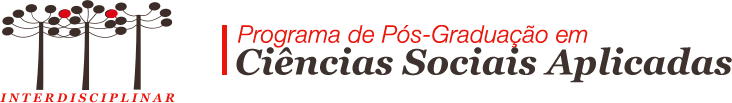 UNIVERSIDADE ESTADUAL DE PONTA GROSSAPRÓ-REITORIA DE PESQUISA E PÓS-GRADUAÇÃOPROGRAMA DE PÓS-GRADUAÇÃO EM CIÊNCIAS SOCIAIS APLICADASEDITAL Nº 11/2020EDITAL DE SUBMISSÃO PARA ARTIGOS E RESUMOS EXPANDIDOS DO SIMPÓSIO INTER NÚCLEOS: VISÕES DA DISTOPIAO Programa de Pós-Graduação em Ciências Sociais Aplicadas (Interdisicplinar) abre edital para chamada dos Cadernos de Pesquisa do Programa intitulado “Visões da Distopia: uma abordagem interdisciplinar das crises paralelas vivenciadas pelo Estado e pela Sociedade no Brasil de 2020”. Trata-se de coletânea que objetiva oportunizar a publicação dos resultados de pesquisas desenvolvidas em nível de mestrado e doutorado pelos participantes dos núcleos de pesquisa do Programa de Pós-Graduação em Ciências Sociais Aplicadas. Pretende retratar as produções acadêmicas desenvolvidas junto às linhas de pesquisa Estado, Direitos e Políticas Públicas e História, Cultura e Cidadania.2- NORMAS GERAIS: - A participação no Caderno de Pesquisa ocorrerá nas modalidades de Resumo Expandido e Artigo, conforme normas abaixo;- A presente chamada destina-se somente a docentes e discentes do Programa de Pós-Graduação em Ciências Sociais Aplicadas, não serão aceitos trabalhos de autores externos. Todos os docentes e discentes do Programa poderão encaminhar seus trabalhos, escolhendo o Núcleo de Pesquisa para a submissão de seus textos de acordo com a aderência do tema da pesquisa às atividades do Núcleo.2.1 Das formas de submissão do Resumo Expandido:2.2 O resumo expandido deverá conter entre 6 e 8 páginas e deverá ser enviado diretamente, por e-mail à coordenação do núcleo escolhido, cada núcleo poderá selecionar, no máximo, 4 resumos expandidos;2.3 O autor deverá indicar em seu e-mail de inscrição qual núcleo de pesquisa está vinculado;2.4 Cada resumo expandido poderá conter no máximo 4 autores, sendo um deles um professor orientador; 2.5 É possível que o resumo expandido conte com um orientador e um coorientador. Contudo, o limite de coautores continua fixado em 4 (quatro), sendo contado os dois professores como coautores do resumo expandido;2.5.1 O resumo expandido deve ser redigido em documento no formato Word (.doc) papel A4 com a seguinte formatação de margens: superior 3 cm, inferior 2 cm, lateral esquerda 3 cm, lateral direita 2 cm;2.5.2 O número mínimo será de 6 (seis) páginas e o número máximo será de 8 (oito) páginas;2.5.3 O resumo expandido deverá conter os itens abaixo, de acordo com a normalização especificada para cada item, na sequência:- Título em maiúsculas e negrito- Subtítulo (se houver), apenas em letras maiúsculas- Nome do autor, coautor, professor orientador e coorientador (se houver), sua titulação e email do autor responsável- Instituição do autor, coautor e do orientador e coorientador (se houver)- Resumo- Palavras-chave em língua portuguesa- Introdução- Objetivos- Método e técnicas de pesquisa- Resultados, em forma descritiva- Discussão dos resultados de forma crítica, não apenas descritiva- Considerações Finais- Referências3- SUBMISSÃO DE ARTIGO3.1. DAS NORMAS GERAIS:Todos os docentes e discentes do Programa poderão encaminhar seus trabalhos, escolhendo o Núcleo de Pesquisa para a submissão de seus textos de acordo com a aderência do tema da pesquisa às atividades do Núcleo.3.2 Das formas de submissão de artigos:3.3. O artigo deverá conter entre de 10 a 15 páginas (em sua totalidade, incluindo as referências e ilustrações) devendo ser submetido diretamente ao e-mail do coordenador do núcleo de pesquisa escolhido.3.4 O autor deverá indicar no e-mail de inscrição qual núcleo de pesquisa está vinculado, cada núcleo de pesquisa deverá selecionar no máximo dois artigos;3.5 Cada artigo expandido poderá conter no máximo 04 autores/coautores em cada trabalho;3.6 O artigo deve ser redigido em documento no formato Word (.doc) papel A4 com a seguinte formatação de margens: superior 3 cm, inferior 2 cm, lateral esquerda 3 cm, lateral direita 2 cm;3.7 O trabalho deve conter um resumo de até 200 palavras e até 05 palavras-chave no idioma do trabalho. Na introdução, deve indicar o contexto relacionado ao tema/objeto da pesquisa, objetivos e justificativa. O desenvolvimento deve contemplar o marco teórico, a metodologia e os resultados e discussões. Nas considerações finais sugere-se retomar o objetivo apontando os principais achados, bem como apontar as limitações e possibilidades de pesquisa futura. As referências (apenas as referências citadas no texto) devem seguir a norma ABNT. Deve ser utilizado o template do evento que será disponibilizado no site do evento;3.7.1 Idioma: Serão aceitos trabalhos em português, espanhol ou inglês;3.7.2 Formatação: fonte Arial 12, espaçamento simples, alinhamento do texto justificado;4- DOS GRUPOS DE TRABALHOOs Grupos de Trabalho serão de acordo com o escopo de cada Núcleo – Os Grupos de Trabalhos disponíveis para inscrição dos artigos e resumos expandidos são os seguintes:GRUPO 1 Pesquisa Interdisciplinar em Teoria Social Teoria Política e Pós-Estruturalismo: O laboratório tem como escopo constituir um espaço interdisciplinar de produção e intercâmbio de saberes sobre as contribuições dos pós-estruturalismo à Teoria Social e à Teoria Política. Trata-se de um Laboratório de Pesquisa no qual os pesquisadores têm a oportunidade de realizar investigações epistemológicas, metodológicas, conceituais e teóricas em conexão com os campos da teoria social e da teoria política pós-estruturalistas, sempre em tensão imediata com seus objetos pessoais de pesquisa.Coordenação: Professor Dr. Murilo Duarte Costa Corrêamurilodccorrea@gmail.comGRUPO 2 Núcleo de Pesquisa Estado, Políticas Públicas e Práticas Sociais: O núcleo objetiva propiciar aos acadêmicos da graduação, pós-graduação e do Mestrado em Ciências Sociais Aplicadas da Universidade Estadual de Ponta Grossa e de instituições acadêmicas, a vivência da pesquisa social; oportunizar um espaço de socialização de conhecimentos produzidos pelo Núcleo; elaborar artigos e coletâneas científicas de caráter interdisciplinar e promover eventos acadêmicos para o debate das temáticas do Núcleo.Coordenação: Professora Drª Danuta Estrufica Cantoia Luiz e Professora Drª Silmara Carneiro e Silva.verdesilmara@yahoo.com.brGRUPO 3 Núcleo de Pesquisa em Saúde Pública, Doença e Assistência em Saúde no Brasil: O núcleo contempla professores e alunos interessados na pesquisa sobre instituições públicas e/ou privadas que se relacionam com o fenômeno do adoecer e com as questões de cidadania decorrentes desse fenômeno. Os discursos, as representações e os imaginários relativos à saúde-doença são analisados em perspectiva histórica e em diálogo com metodologias de pesquisa da Antropologia, da Sociologia, da Psicologia, entre outras.Coordenação: Professor Dr. José Augusto Leandro e Professor Dr. Bruno Pedroso.joseaugustoleandro@gmail.comGRUPO 4 Núcleo de Pesquisa Esporte, Lazer e Sociedade : O Núcleo promove o intercâmbio de estudos e pesquisas interdisciplinares na área do esporte e do lazer, sob a perspectiva das políticas públicas e garantia de direitos; da mercantilização das práticas corporais e indústria do entretenimento; da formação e atuação multiprofissional. Essas análises são tencionadas pelas ações sociais e a cultura política de um determinado momento histórico; com o valor de trocas simbólicas; com as desigualdades; inclusões atreladas aos fenômenos esportivos e de lazer.Coordenação: Professor Dr. Miguel Archanjo de Freitas Junior, Professor Dr. Gonçalo do Carmo Cassins,  Professor Dr. Alfredo Cesar Antunes; Professor Dr. Bruno Pedroso; Professor Dr. Constantino Ribeiro de Oliveira Juniorgoncalocassins@gmail.comGRUPO 5 Núcleo de Pesquisa Questão Ambiental Gênero e Condição de Pobreza: O escopo de pesquisa do  grupo pauta-se na reflexão sobre a relação entre gênero e meio ambiente e tem como referência central as questões ambientais e seus determinantes sócio históricos na produção e reprodução das condições de pobreza existentes na sociedade. Dentro dessa seara, destacam-se alguns elementos de estudo, tais como desenvolvimento e sustentabilidade, mundo urbano e mundo rural, processos de urbanização e violência, lutas sociais e políticas públicas, educação ambiental, pobreza e exclusão, cidadania ecológica, justiça social e equidade.Coordenação: Professora Drª Édina Schimanski; Professora Drª Lenir Aparecida Mainardes da Silva; Professora Drª Augusta Pelinski Rahier; Professora Drª Reidy Rolim de Moura; Professora Drª Sandra Maria Scheffer.edinaschi@gmail.comGRUPO 6 Núcleo de Direitos Humanos, Cidadania e Políticas Públicas: Concepções históricas, filosóficas, jurídicas e políticas referentes aos Direitos Humanos. Relações entre o Estado, Políticas Públicas e os Direitos Humanos. Aspectos inter-multi-transdisciplinares dos estudos em Direitos HumanosCoordenação: Professora Drª Dirceia Moreira; Professora Drª Jussara Ayre Bourguignon; Professor Dr. Nei Alberto Salles Filhodirceiam@uol.com.br5- DA COMISSÃO AVALIADORA E DOS TRABALHOS APROVADOS:5.1. Os trabalhos serão analisados por um Comitê Científico formado coordenadores dos núcleos afetos a cada temática e divididos dentre as áreas afetas dos trabalhos a serem apresentados;5.2. Não serão aprovados trabalhos que contenham plágio;5.3. A lista dos trabalhos aprovados será divulgada online na data estabelecida na página do programa.6- CRONOGRAMA7– PUBLICAÇÃOA coletânea será publicada no formato ebook e seguirá os trâmites formais da Editora UEPG.Ponta Grossa,   de julho de 2020.Comissão OrganizadoraLançamento do Edital20 de julho de 2020Período de submissão03 de agosto a 10 de setembro de 2020Avaliação dos trabalhos14 de setembro a 14 de outubro de 2020Divulgação dos trabalhos selecionados15 de outubro de 2020